Entreprise avec autorisation de formerEngagement écrit sur les mesures d'accompagnement relatives aux travaux dangereux et à la sécurité au travail pour les jeunes en formation professionnelle initiale(OLT 5, art. 4 – protection des jeunes travailleurs)Indications généralesEntreprise formatrice :      Adresse :      Code postal :	     			Lieu :      Courriel :      Dénomination exacte de la/des profession(s) :  agriculteur/trice 	 aviculteur/trice 	 maraîcher/ère	 arboriculteur/trice caviste 	 viticulteur/trice	 professionnel du cheval       agropraticien/ne                                  Nombre de personnes en formation dans la profession concernée :      Formateur ou formatrice responsable :      Solution de branche agriTOPNous sommes affiliés à agriTOP :		 oui		 nonNous avons une solution individuelle : 	 oui		 nonPersonne en charge de la sécurité : Mise en œuvre des nouvelles mesures d'accompagnementLes responsables de l'entreprise confirment avoir lu la documentation relative aux mesures d'accompagnement ci-dessous et compris son contenu.Ils prennent la décision suivante : Toutes les mesures d'accompagnement sont mises en œuvre. Un délai au ____________ est nécessaire pour la mise en œuvre des mesures d'accompagnement. Préciser :Date : ________________________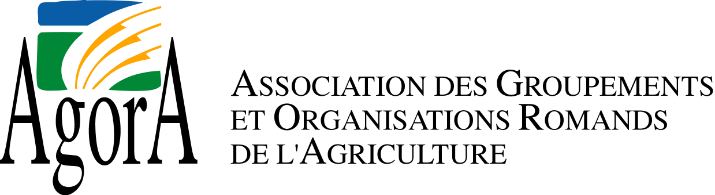 Signature Direction de l'entrepriseSignature Responsable de la sécuritéSignature Responsable de la formation des apprenti-e-s